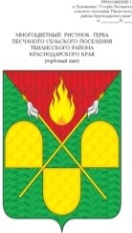 АДМИНИСТРАЦИЯ ПЕСЧАНОГО СЕЛЬСКОГО ПОСЕЛЕНИЯТБИЛИССКОГО РАЙОНАПОСТАНОВЛЕНИЕот ___________                                                                                          № ___х.ПесчаныйОб одобрении прогноза социально-экономического развития Песчаного сельского поселения Тбилисского района 
на 2021 год и на период до 2023 годаВ соответствии со статьей 173 Бюджетного кодекса Российской Федерации, постановлением администрации Песчаного сельского поселения Тбилисского района от 19 ноября 2020 года № 71 «О порядке разработки и корректировки, осуществления мониторинга и контроля реализации прогноза социально-экономического развития Песчаного сельского поселения Тбилисского района на среднесрочный период», руководствуясь статьями 31, 58, 60 Устава Песчаного сельского поселения Тбилисского района, п о с т а н о в л я ю:Одобрить прогноз социально-экономического развития Песчаного сельского поселения Тбилисского района на 2021 год и на период до 2023 года (далее – Прогноз) (прилагается).2. Эксперту, специалисту администрации Песчаного сельского поселения Тбилисского района В.А. Олехнович разместить настоящее постановление на официальном сайте администрации Песчаного сельского поселения Тбилисского района в информационно-телекоммуникационной сети «Интернет».3. Контроль за выполнением настоящего постановления оставляю за собой.4. Постановление вступает в силу со дня его подписания.Исполняющий обязанности главыПесчаного сельского поселенияТбилисского района                                                                       И.В. СелезнёвЛИСТ СОГЛАСОВАНИЯпроекта постановления администрации Песчаногосельского поселения Тбилисского районаот _______________, № ___ «Об одобрении прогноза социально-экономического развития Песчаного сельского поселения Тбилисского района 
на 2021 год и на период до 2023 года»Проект внесен и подготовлен: Экспертом, финансистом администрации Песчаного сельского поселения Тбилисского района							 Н.А. БолдыревойПроект согласован:Эксперт, специалист администрации Песчаного сельского поселения Тбилисского района						          В.А. ОлехновичЭксперт, землеустроитель администрацииПесчаного сельского поселенияТбилисского района                                                                  Т.Н. ГустодымоваРуководитель МКУ «Учреждениепо хозяйственному обеспечению  деятельности органов местного  самоуправления Песчаного сельского поселения Тбилисского района»                                                                 Н.Н. МайстренкоИсполняющий обязанности главыПесчаного сельского поселения Тбилисского района                                                                   И.В. СелезнёвПРИЛОЖЕНИЕУТВЕРЖДЕНОпостановлением администрацииПесчаного сельского поселения Тбилисского районаот _____________ № ___ПРОГНОЗ социально-экономического развития Песчаного сельского поселения Тбилисского района на 2021 год и на период до 2023 годаПрогноз социально-экономического развития Песчаного сельского поселения Тбилисского района на  2021 год и на период до 2023 года (далее – Прогноз) разработан в соответствии со статьей 173 Бюджетного Кодекса Российской Федерации,  пунктом 5 статьи  11 Федерального Закона от 28 июня 2014 года № 172-ФЗ «О стратегическом планировании в Российской Федерации», порядком разработки и корректировки, осуществления мониторинга и контроля реализации прогноза социально-экономического развития Песчаного сельского поселения Тбилисского района на среднесрочный период, утвержденным постановлением администрации Песчаного сельского поселения Тбилисского района от 19 ноября 2020 года № 71, с учетом оценки итогов развития экономики Песчаного сельского поселения Тбилисского района в 2019 году и за истекший период 2020 года,  исходя из задач и приоритетов социально-экономического развития Песчаного сельского поселения Тбилисского района в  среднесрочной  перспективе и внешних факторов (региональных и внешнеэкономических).Основные тенденции социально-экономического развития Песчаного сельского поселения Тбилисского района в 2019 годуВ 2019 году в Песчаном сельском поселении Тбилисского района положительную динамику показателей удалось обеспечить не по всем направлениям социально-экономического развития.Сохранена положительная динамика на потребительском рынке. Темпы роста оборота розничной торговли в сопоставимых ценах составили 115,1%. Темп роста по обороту общественного питания по полному кругу организаций незначительно снизился и составил 96,2% в сопоставимых ценах.В социальной сфере также отмечалась положительная динамика. Фонд заработной платы по полному кругу организаций увеличился на 5,5% за счет роста среднемесячной заработной платы на 2649,9 рублей, или 130,3% к заработной плате 2018 года. Объем продукции сельского хозяйства всех сельхозпроизводителей составил 100,4% в сопоставимых ценах в 2018 году.По некоторым экономическим показателям в 2019 году уровень предыдущего года не достигнут. Хотя в целом промышленное производство (объем отгруженной продукции) дало прирост на 9,9% к уровню прошлого года. Инвестиции в основной капитал составили 8,7 млн. рублей или 11,8% к 2018 году в сопоставимых ценах. Не удалось достигнуть и уровня прошлого года по такому показателю как прибыль прибыльных предприятий. Он по прежнему остается на таком  же уровне.Оценка 2020 года и прогноз на 2021-2023 годы2.1. Показатели демографии, развития сферы труда и занятости.При расчете оценочной и прогнозной численности постоянного населения района учтены прогнозные показатели естественного движения населения, согласованные ранее с министерством здравоохранения Краснодарского края. По итогам текущего, 2020 года, исходя из наметившейся с начала года тенденции, миграционный процесс оценивается незначительным увеличением абсолютного показателя прибывших на территорию сельского поселения по сравнению с предыдущим годом, снижением числа выбывших за пределы сельского поселения, а также увеличением естественной убыли населения. Таким образом, на конец 2020 года ожидается увеличение численности постоянного населения по сравнению с 2019 годом в пределах 0,1%. В прогнозируемом периоде ожидается в целом положительная динамика численности постоянного населения где-то за счет сокращения естественной убыли населения, но в большей степени за счет некоторого увеличения миграционного прироста.В 2020 году фонд оплаты труда планируется с приростом относительно 2019 года на 4,1% до 20,5 млн. рублей. По итогам 2020 года среднемесячная заработная плата по полному кругу организаций оценивается на уровне 20,7 тыс. рублей с приростом к 2019 году на 2,7%. По кругу крупных и средних предприятий среднемесячная заработная плата оценивается на уровне 20,7 тыс. рублей или 102,7% к уровню 2019 года. В 2023 году размер заработной платы по полному кругу организаций предположительно возрастет до 22,1 тыс. рублей или на 9,8% к 2019 году. По кругу крупных и средних организаций заработная плата возрастет так же до 22,1 тыс. рублей или на 9,8% к уровню 2019 года.В целях увеличения среднемесячной заработной платы администрацией Песчаного сельского поселения Тбилисского района в 2021-2023 годах планируется продолжить работу с хозяйствующими субъектами, выплачивающими заработную плату работникам ниже прожиточного минимума, установленного в крае, а также не достигших среднеотраслевого уровня по краю. Продолжат работу межведомственные комиссии по мобилизации денежных доходов в консолидированный бюджет края, недопущения убыточности предприятий, а также задолженности по выплате заработной платы работодателями.В 2020 году среднегодовая численность занятых в экономике предположительно составит 655 человек (на 0,2% больше, чем в                    2019 году). Ожидаемый среднегодовой уровень регистрируемой безработицы – 2,7% от численности трудоспособного населения в трудоспособном возрасте. В прогнозируемом периоде ожидается прирост занятых в экономике района, к 2023 году их численность составит 658 человек. Сохранению стабильности на регистрируемом рынке труда будет способствовать реализация мероприятий государственной программы Краснодарского края «Содействие занятости населения».2.2. Показатели развития экономического потенциала2.2.1 Промышленное производствоПрогнозом предусматривается, что в 2021-2023 годах среднегодовой темп роста промышленного производства в поселении составит 108,0%, в том числе по крупным и средним предприятиям – 103,6% в результате роста в ведущем секторе промышленности – обрабатывающих производствах (в 2023 году на 44,4% к 2019 году); за счет увеличения объемов услуг по водоснабжению, водоотведению, организации сбора и утилизации отходов (на 6%). 2.2.2 Сельское хозяйствоВ 2020 году индекс производства продукции сельского хозяйства составит 102,1% к уровню 2019 года. Общий объем производства сельскохозяйственной продукции составит 259,007 млн. рублей, что превысит показатель 2019 года на 5,4 млн. рублей. В 2023 году прогнозируемый объем производства продукции сельского хозяйства в действующих ценах составит 308,085 млн. рублей. Темп роста к 2023 году составит 105,7%. В том числе растениеводство планируется нарастить объемов и животноводство. Урожайность кукурузы и подсолнечника в течение всего планового периода планируется выше уровня текущего года. Ожидается стабильный прирост каждый год планового периода. Производством картофеля, овощей, плодов и ягод, винограда, в основном, занимаются только ЛПХ. В течение всего планового периода планируется сохранение уровня текущего года с незначительным приростом, за счет увеличения их урожайности и расширения посевных площадей (теплицы). Поголовье КРС остается стабильным и планируется к концу 2023 года в размере 588 голов, производство молока также планируется в стабильной динамике не ниже 1,6410 тыс. тонн до конца планового периода. 2.2.3 Потребительский рынокОжидаемый итог 2020 года по обороту розничной торговли по полному кругу предприятий Песчаного сельского поселения Тбилисского района планируется на уровне 8,931 млн. рублей (104,6% в сопоставимых ценах к уровню 2019 года). В 2021 году оборот розничной торговли по полному кругу предприятий планируется на уровне 9,576 млн. рублей (107,2% к уровню 2020 года). Положительная динамика показателя планируется за счет увеличения товарооборота действующих предприятий розничной торговли. К 2023 году оборот розничной торговли возрастет до 11,139 млн. рублей.В 2020 году оборот общественного питания по полному кругу предприятий сельского поселения планируется на уровне 0,516 млн. рублей (103,2% в сопоставимых ценах к уровню 2019 года). В 2021 году оборот общественного питания по полному кругу предприятий планируется на уровне 0,541 млн. рублей (104,8 % к уровню 2020 года). На период 2022-2023 годов так же планируется положительная динамика оборота общественного питания за счет увеличения оборота уже действующих объектов общественного питания.2.2.4. Инвестиционная и строительная деятельностьВ инвестиционной деятельности прогнозируется рост объема инвестиций в основной капитал в 2020 году на 25,3% к уровню 2019 года до 10,90 млн. рублей. Традиционно, основной объем инвестиционных вложений осуществляется в сельском хозяйстве и обрабатывающих отраслях. Инвестиции направляются на модернизацию производства, строительство производственных объектов, а также объектов социальной сферы. 3. Развитие малого и среднего предпринимательстваВ Песчаном сельском поселении Тбилисского района действуют 42 субъект малого и среднего предпринимательства. Численность работников в малом и среднем предпринимательстве остается стабильной на протяжении всего планового периода - 67человека.4. Финансовые показателиВ 2020 году финансовые показатели остаются на том же уровне по сравнению с 2019 годом. Исполняющий обязанности главыПесчаного сельского поселенияТбилисского района                                                                         И.В. СелезнёвОСНОВНЫЕ ПОКАЗАТЕЛИпрогноза социально-экономического развития Песчаного сельского поселения Тбилисского района на 2021 год и на период до 2023 годаИсполняющий обязанности главыПесчаного сельского поселенияТбилисского района                                                                         И.В. СелезнёвЗАЯВКАК ПОСТАНОВЛЕНИЮНаименование постановление: «Об одобрении прогноза социально-экономического развития Песчаного сельского поселения Тбилисского района на 2021 год и на период до 2023 года»Проект внесен: экспертом, финансистом администрации Песчаного сельского поселения Тбилисского района Н.А. Болдыревой Постановление разослать: должностным лицам администрации Песчаного сельского поселения Тбилисского района -  4 экземпляра.__________           Болдырева Нина Анатольевна                 01 декабря 2020 г.(подпись)                  8(86158) 6-04-71ПРИЛОЖЕНИЕк прогнозу социально-экономического развития Песчаного сельского поселения Тбилисского района на 2021 год и на период до 2023 годаНаименование показателей2019 г.2020 г.2021 г.2022 г.2023 г.2021 г. 
в % к 2019 г.2023 г.
в % к 2019 г.Наименование показателейотчётоценкапрогнозпрогнозпрогноз1. Показатели демографии, развития сферы труда и занятости 1. Показатели демографии, развития сферы труда и занятости 1. Показатели демографии, развития сферы труда и занятости 1. Показатели демографии, развития сферы труда и занятости 1. Показатели демографии, развития сферы труда и занятости 1. Показатели демографии, развития сферы труда и занятости 1. Показатели демографии, развития сферы труда и занятости 1. Показатели демографии, развития сферы труда и занятости 1. Показатели демографии, развития сферы труда и занятости Численность постоянного населения (на конец года), тыс.чел.1,8481,8481,8501,8551,857100,1100,5в % к предыдущему году101,0100,0100,1100,3100,1Численность занятых в экономике, тыс.чел.0,6540,6550,6570,6570,658100,459100,612в % к предыдущему году0,1100,2100,3100,0100,2Уровень регистрируемой безработицы,%0,42,71,81,30,9Фонд оплаты труда по полному кругу организаций без централизованного досчёта, млн.руб.19713,520514,221097,021689,222457,3107,0113,9в % к предыдущему году115,5104,1102,8102,8103,5Фонд оплаты труда по крупным и средним организациям, млн.руб.19713,520514,221097,021689,222457,3107,0113,9в % к предыдущему году115,5104,1102,8102,8103,5Среднемесячная заработная плата по полному кругу организаций без централизованного досчёта,  руб.20,14620,69221,03121,37222,113104,393109,764в % к предыдущему году130,3102,7101,6101,6103,5Среднемесячная заработная плата по крупным и средним организациям,  руб.20,14620,69221,03121,37222,113104,393109,764в % к предыдущему году130,3102,7101,6101,6103,52. Показатели развития экономического потенциала2. Показатели развития экономического потенциала2. Показатели развития экономического потенциала2. Показатели развития экономического потенциала2. Показатели развития экономического потенциала2. Показатели развития экономического потенциала2. Показатели развития экономического потенциала2. Показатели развития экономического потенциала2. Показатели развития экономического потенциала2.1. Промышленное производство2.1. Промышленное производство2.1. Промышленное производство2.1. Промышленное производство2.1. Промышленное производство2.1. Промышленное производство2.1. Промышленное производство2.1. Промышленное производство2.1. Промышленное производствоПромышленное производство (объем отгруженной продукции) по полному кругу предприятий, млн.руб.:1,1081,2711,4001,5001,600126,354144,404в % к предыдущему году99,9114,7110,1107,1106,7в том числе промышленное производство (объем отгруженной продукции) по крупным и средним предприятиям, млн.руб.1,11,31,41,51,6127,3145,5в % к предыдущему году110,5101,0103,2106,4101,22.2. Сельское хозяйство2.2. Сельское хозяйство2.2. Сельское хозяйство2.2. Сельское хозяйство2.2. Сельское хозяйство2.2. Сельское хозяйство2.2. Сельское хозяйство2.2. Сельское хозяйство2.2. Сельское хозяйствоОбъем продукции сельского хозяйства всех сельхоз производителей, млн.руб.253,61259,007276,732291,45308,085109,1121,5в % к предыдущему году100,4102,1106,8105,3105,72.3. Потребительский рынок2.3. Потребительский рынок2.3. Потребительский рынок2.3. Потребительский рынок2.3. Потребительский рынок2.3. Потребительский рынок2.3. Потребительский рынок2.3. Потребительский рынок2.3. Потребительский рынокОборот розничной торговли-всего, млн.руб.8,5428,9319,57610,29811,139112,1130,4в % к предыдущему году115,1104,6107,2107,5108,2Оборот общественного питания- всего, млн.руб. 0,5000,5160,5410,5620,587108,2117,4в % к предыдущему году96,2103,2104,8103,9104,42.4. Инвестиционная и строительная деятельность2.4. Инвестиционная и строительная деятельность2.4. Инвестиционная и строительная деятельность2.4. Инвестиционная и строительная деятельность2.4. Инвестиционная и строительная деятельность2.4. Инвестиционная и строительная деятельность2.4. Инвестиционная и строительная деятельность2.4. Инвестиционная и строительная деятельность2.4. Инвестиционная и строительная деятельностьОбъем инвестиций в основной капитал за счет всех источников финансирования по полному кругу организаций, млн.руб.  8,7010,9012,0013,3016,20137,9186,2в % к предыдущему году111,8125,3110,1110,8121,898,5109,03. Развитие малого и среднего предпринимательства3. Развитие малого и среднего предпринимательства3. Развитие малого и среднего предпринимательства3. Развитие малого и среднего предпринимательства3. Развитие малого и среднего предпринимательства3. Развитие малого и среднего предпринимательства3. Развитие малого и среднего предпринимательства3. Развитие малого и среднего предпринимательства3. Развитие малого и среднего предпринимательстваКоличество субъектов малого и среднего предпринимательства, единиц4242424242100,0100,0в % к предыдущему году100,0100,0100,0100,0100,0Численность работников6667686767103,0101,5в % к предыдущему году97,1101,5101,598,5100,04. Финансовые показатели4. Финансовые показатели4. Финансовые показатели4. Финансовые показатели4. Финансовые показатели4. Финансовые показатели4. Финансовые показатели4. Финансовые показатели4. Финансовые показателиПрибыль прибыльных  предприятий (по крупным и средним организациям), млн.руб.0,20,20,20,20,201100,0100,5в % к предыдущему году0,1100,0100,0100,0100,5Прибыль прибыльных  предприятий (по крупным и средним организациям), млн.руб.0,00,00,00,00,0ххв % к предыдущему году0,00,00,00,00,0